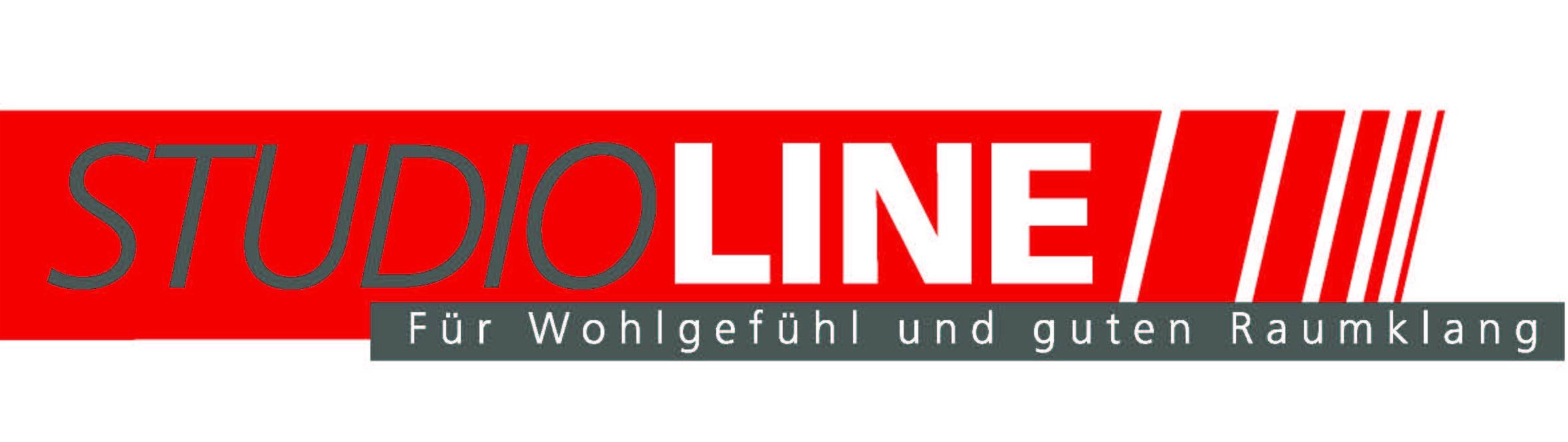 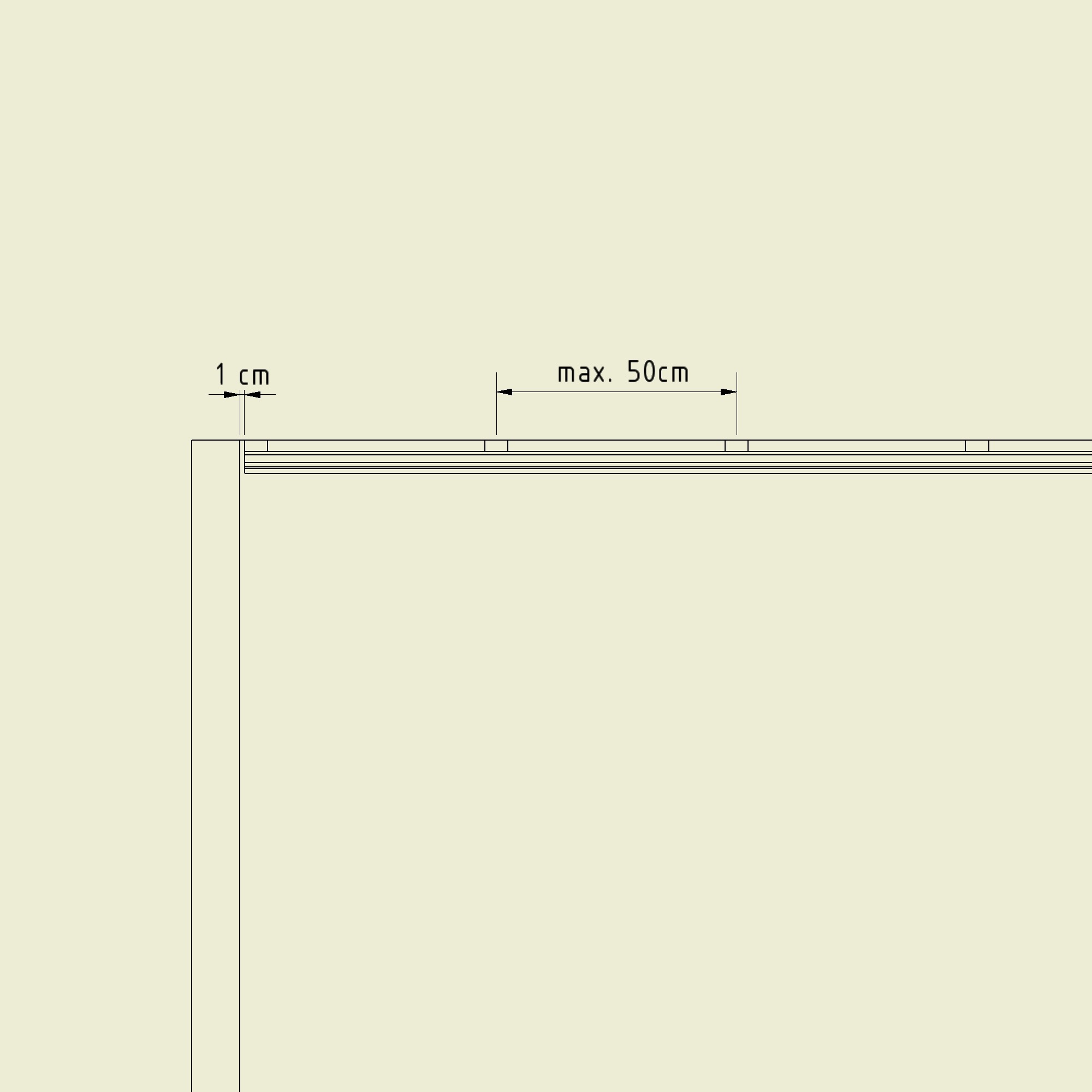 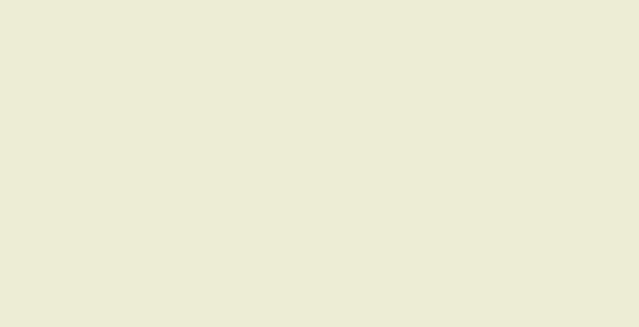  D                     CZ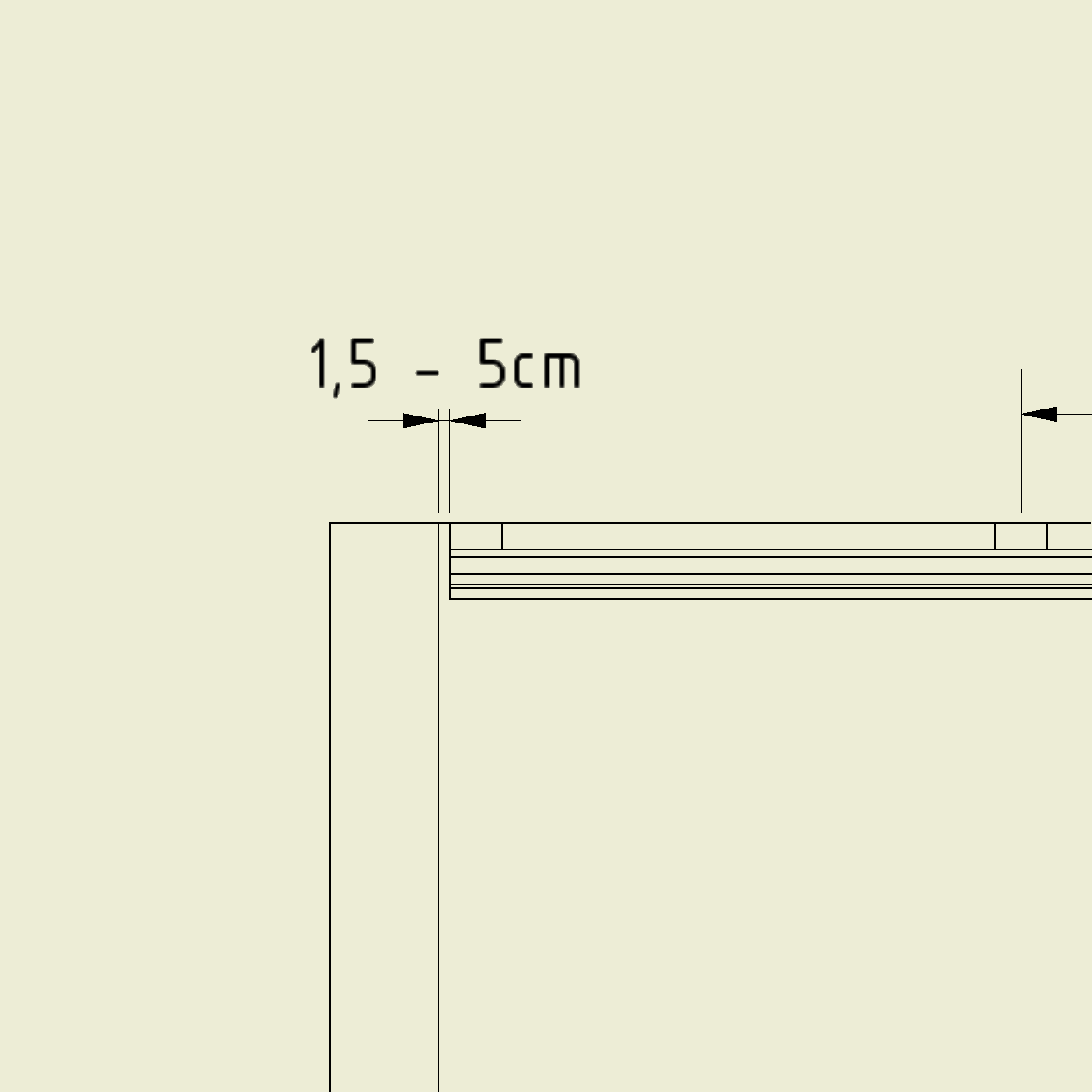 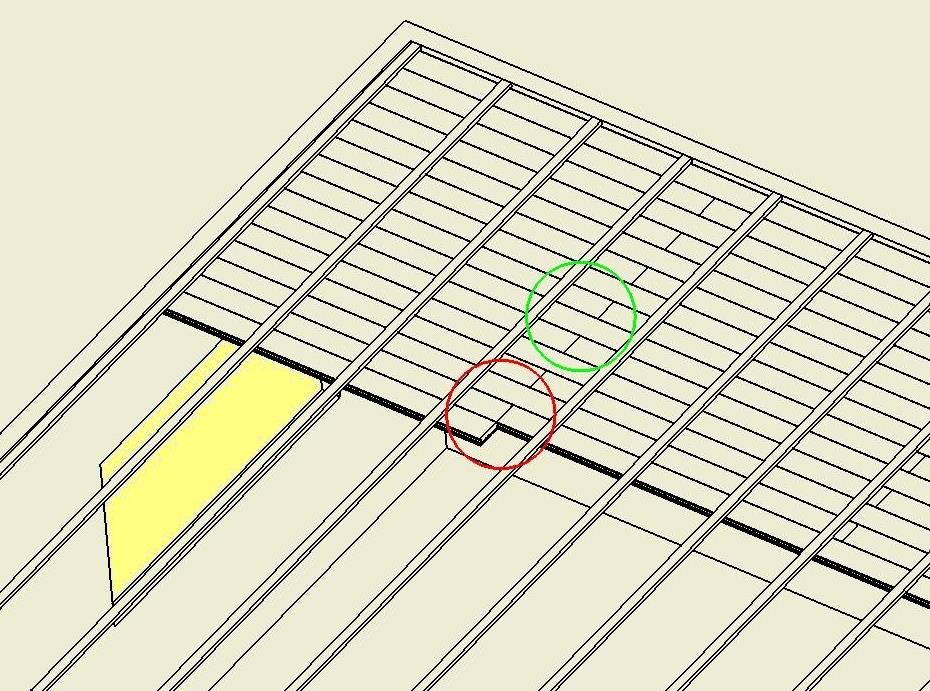 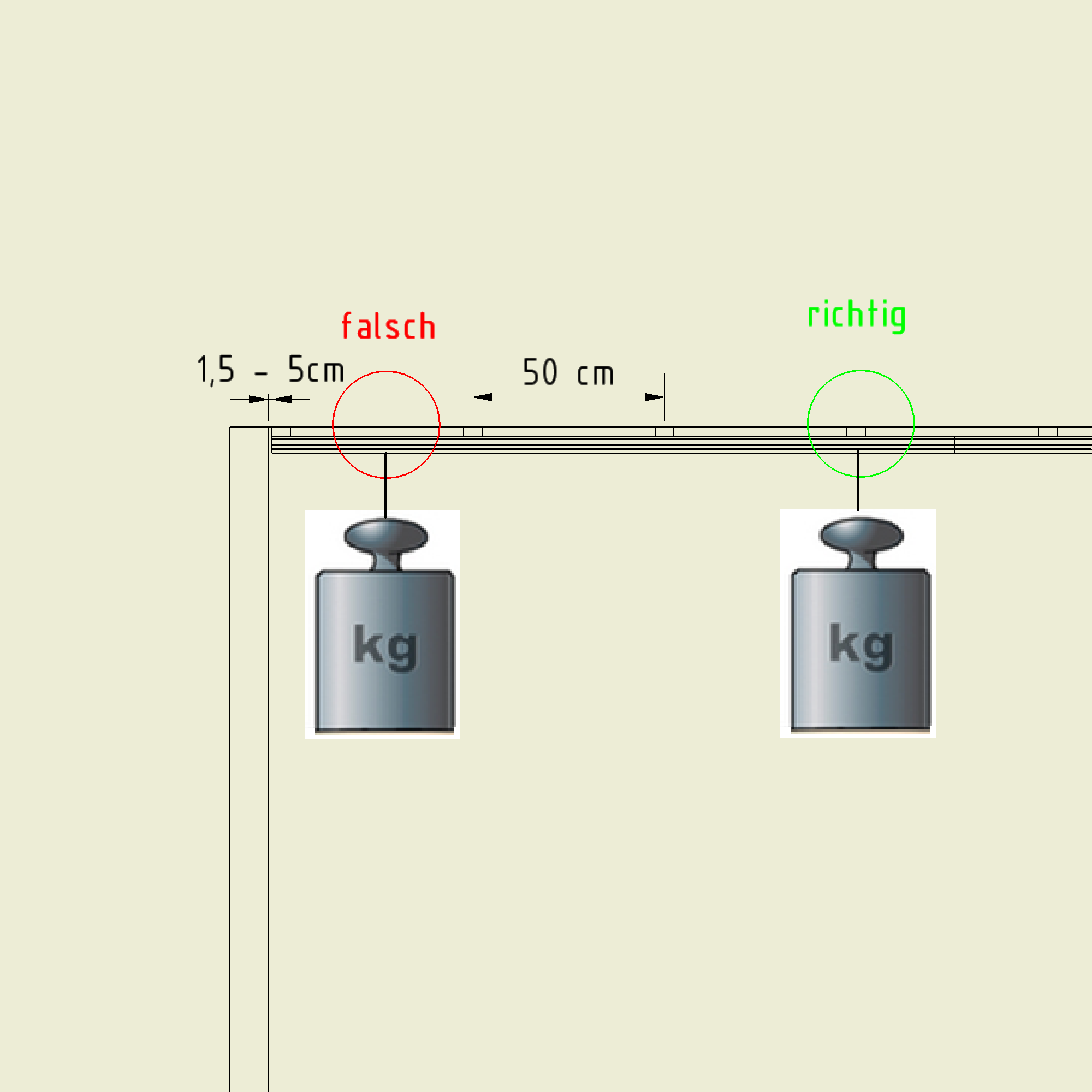 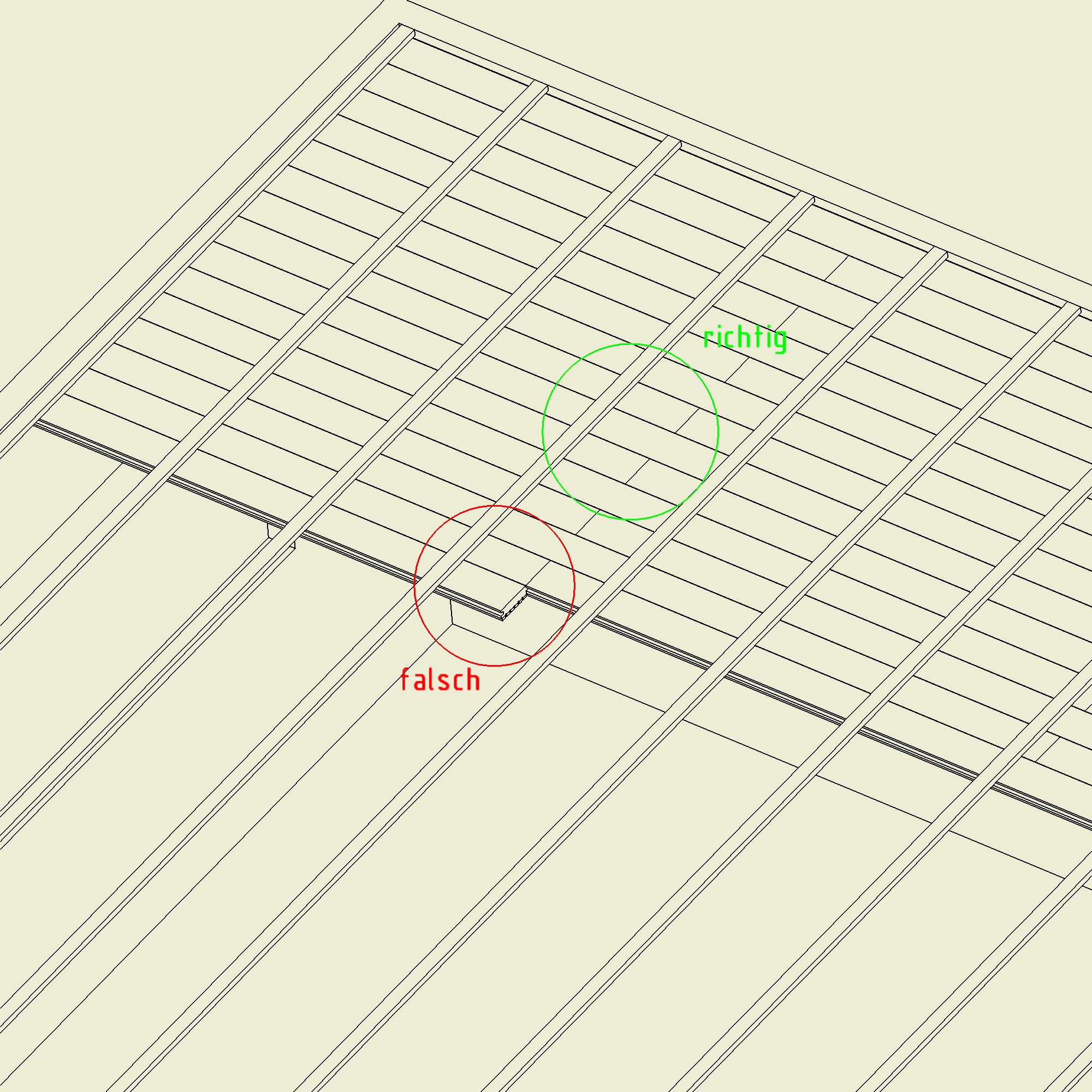  PL                   GB